Submission Form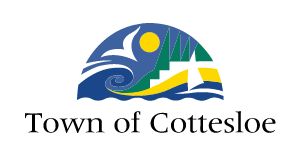 LPS Review Discussion Paper Public submissions must be received by the Town of Cottesloe by the close of business on 3 April 2020.Name		Address 	Once you have completed this form please return it to the Town of Cottesloe (109 Broome Street, COTTESLOE) or post it to us by any of the following means:PRIVACY STATEMENTPlease note that your submission may be available to the public as an attachment if the matter is referred to Council. Minimum information required for a submission to be considered a complete submission is: your name, address, date and signature.Please answer any or all of the below questions related to each land use planning theme.POPULATION AND HOUSINGHow long have you and your family lived in Cottesloe, and in that time, has it changed much from its past?What about this change has been good and what is not so good or bad?Do you think more population growth within Cottesloe in the future is a good or bad thing?In order to accommodate forecast population growth and achieving our density target in Cottesloe do you favour spread out development, or more compact development using less land (targeted infill development)?MIXED USE AND URBAN DESIGN Would living in a flat, unit or apartment instead of a single house suit you and your family now or in the future? Do you think the idea of satisfying the market demand for medium and high density housing, and aged persons housing, within close proximity to activity centres is valid? Do you think the idea of mixed use activity centres containing a mix of compatible uses in a pedestrian-friendly environment is a good idea? Can you conveniently walk from your home to work, or the shops, or the doctor? Would you like to be able to? HERITAGE AND CHARACTER To what extent do you personally value Cottesloe's heritage? What do you think heritage means/is? What, if any measures would you like to see established in order to protect Cottesloe’s heritage? Is there anything in particular that you would like to be considered for its heritage values? INTEGRATED TRANSPORT Do you think Cottesloe’s transport system should be planned differently; and if so, in what ways? Do you support the idea of improved public transport in Cottesloe in the future? Do you think you would use it yourself? If there were more dedicated cycle paths in Cottesloe would you use them? Would you consider riding a bicycle to work at least sometimes? Would you be prepared to walk or cycle more if the physical environment was designed to make these forms of transport safer, more pleasant and convenient? RECREATION AND OPEN SPACE Are you satisfied with the amount and use of POS in Cottesloe? What improvements would you like to see with regard to POS? Do you use public open space much? Do you think we have sufficient public art or do we need more? ENVIRONMENT AND BIODIVERSITY Should the Town prioritise natural area management and conservation? Should the Town do more to protect or incentivise the protection of trees not only in verges but on private property? Should we utilise our wide verges for ecological corridor creation purposes? ECONOMY AND EMPLOYMENT Did you have a look at/comment on the Draft Integrated Precinct Plan for Cott Village? Do you think that traditional neighbourhood shops/cafés should be safeguarded? Do you think new opportunities for corner shops and cafés should be created? Would you like to see Swanbourne Station and surrounds developed into a mixed use precinct? TOURISM Do what extent do you support short stay accommodation practices (e.g. Airbnb) in Cottesloe? Are there areas and/or accommodation types that should be excluded from being able to operate on a short term basis? Would you support regulated short stay accommodation across the suburb? COMMUNITY FACILITIES Would you consider ageing in place (ageing in place means a resident is not required to change their accommodation arrangements as they age)? Do you think Cottesloe has sufficient community facilities to sustain an increase in population growth? What types of facilities do you think we are lacking? EMERGENCY MANAGEMENT Do you think the Town should prioritise the development of a CHRMAP for Cottesloe? Do you think climate change and the associated environmental issues are of concern? Do you have any opinions on how these issues might be appropriately tackled in the Town's circumstances (other than a CHRMAP)? How willing are you to change aspects of your current lifestyle in response to the climate change debate? To: Chief Executive OfficerRef: SUB/2957Mail: Town of Cottesloe, PO Box 606, COTTESLOE, WA 6011Email: council@cottesloe.wa.gov.auFax: (08) 9285 5001